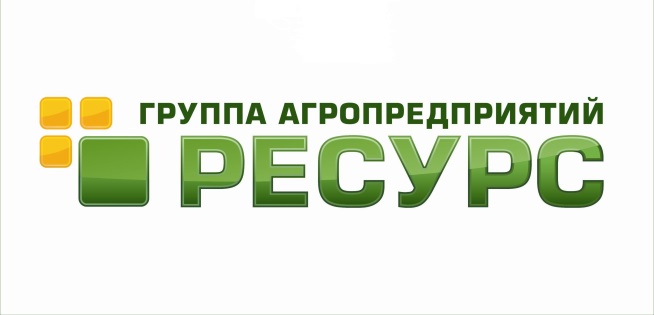 Приглашаем на работуАГРОНОМОВВозможные районы работы: Чертковский, Миллеровский. Должностные обязанности:Составление технологических картПостроение структуры севооборотаСоставление ротационных таблицОбеспечение контроля на посевных, уходных, и уборочных работахНастройка и регулировка сельхозорудийКонтроль и настройка нормы внесения семян, СЗР и удобренийСоставление агрономических отчетовТребования:Образование в области агрономии (агрономия, защита растений, технология производства и переработки с/х продукции)Обязательные знания: агрономия, технологические процессы в обработке почвы, сельхоз. оборудование и сельхозмашиныЗнание ПК - обязательноОпыт работы на аналогичной позиции от 1 года (желательно)Опыт руководящей работы желателенНаличие собственного личного автомобиля желательноМы предлагаем:Уровень заработной платы 25 тыс. рублейОплата проживания в случае переезда, оплата мобильной связиКомпенсация ГСМ при использовании личного автомобиляОфициальное оформление, полный соц.пакетРабота в крупной, быстроразвивающейся компании, возможности для профессионального ростаКонтакты:8 (863) 303-10-75 доб. 2535, 8961-323-44-92,yu.bortovaya@gap-rs.ruВозможно рассмотрение студентов старших курсов и выпускниковбез опыта работы!Мы ждем ваше резюме!